Samodzielny Publiczny Zakład Opieki Zdrowotnej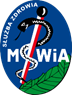 Ministerstwa Spraw Wewnętrznych i Administracji we Wrocławiuul. Ołbińska 32, 50 – 233 Wrocław Wrocław, dn. 01.06.2023r. Sygnatura postępowania: ZZ-ZP-2375 – 12/23            Dot.: postępowania prowadzonego w trybie podstawowym bez negocjacji na: Pełnienie kompleksowego i wielobranżowego nadzoru inwestorskiego nad realizacją robót budowlanych w ramach zadania inwestycyjnego pn.:  „Nadbudowa budynku na potrzeby Oddziału Anestezjologii i Intensywnej Terapii w SP ZOZ MSWiA we Wrocławiu” etap IIIWYJAŚNIENIA TREŚCI SWZDziałając na podstawie art. 284 ust.2 i oraz art. 286 ust.1  ustawy Prawo zamówień publicznych z dnia 11 września 2019r. (Dz. U. z 2022 poz. 1710 ze zm.), Samodzielny Publiczny Zakład Opieki Zdrowotnej Ministerstwa Spraw Wewnętrznych i Administracji we Wrocławiu zawiadamia, że wpłynął wniosek o wyjaśnienie treści specyfikacji warunków zamówienia dotyczący ww. postępowania:Pytanie nr 1Prosimy o ujednolicenie zapisów w SWZ dotyczących wymaganego doświadczenia osób pełniących nadzór inwestorski.Zamawiający w  punkcie 5.5 SWZ podpunkt b) zapisał, iż Wykonawcy w zakresie zdolności zawodowej wykażą, iż dysponują co najmniej:- jedną osobą, która pełnić będzie funkcje koordynatora/inspektora nadzoru robót branży konstrukcyjno-budowlanej posiadającą uprawnienia do wykonywania samodzielnych funkcji technicznych w budownictwie, w specjalności konstrukcyjno – budowlanej bez ograniczeń lub odpowiadające im ważne uprawnienia budowlane, które zostały wydane na podstawie wcześniej obowiązujących przepisów- jedną osobą, która pełnić będzie funkcje inspektora nadzoru robót branży sanitarnych posiadającą uprawnienia budowlane bez ograniczeń  w zakresie sieci, instalacji i urządzeń cieplnych, wentylacyjnych, gazowych, wodociągowych i kanalizacyjnych lub odpowiadające im ważne uprawnienia budowlane, które zostały wydane na podstawie wcześniej obowiązujących przepisów- jedną osobą, która pełnić będzie funkcje inspektora nadzoru robót branży elektrycznych posiadającą uprawnienia budowlane bez ograniczeń  w zakresie sieci, w specjalności instalacyjnej w zakresie sieci, instalacji i urządzeń elektrycznych i elektroenergetycznych lub odpowiadające im ważne uprawnienia budowlane, które zostały wydane na podstawie wcześniej obowiązujących przepisów- jedną osobą posiadającą uprawnienia wynikające z art. 37 c ustawy z dnia 23.07.2003 r. o ochronie zabytków i opiece nad zabytkami (Dz. U. 2020 poz. 282 tj.) lub prowadzącą nadzór nad robotami budowlanymi w obiekcie zabytkowym przez 18 miesięcy.Każda wyżej wymienionych osób musi posiadać doświadczenie w sprawowaniu co najmniej 3 nadzorów inwestorskich.Natomiast w punkcie 20.4 SWZ Ocena merytoryczna według kategorii: doświadczenie Wykonawcy – max 40 punktów na podstawie załącznika nr 1 do SWZ - FORMULARZA OFERTY Zamawiający zapisał, iż do 3 nadzorów inwestorskich pełnionych w obiektach zabytkowych nie jest punktowane, gdyż są warunkiem koniecznym.  Nie jest to tożsame z zapisem o którym mowa powyżej w związku z tym wnosimy o odpowiednią modyfikację zapisów SWZ, tak aby wymagane były tylko 3 nadzory inwestorskie, natomiast punktowane były nadzory pełnione w obiektach zabytkowych.Proponowany przez nas zapis:Odpowiedź na pytanie nr 1: Zamawiający nie widzi konieczności wprowadzania tożsamych zapisów dotyczących opisu warunków udziału Wykonawcy w postępowaniu w zakresie zdolności zawodowej a opisem kryterium wyboru i sposobu oceny oferty. Zapisy SWZ bez zmian.Pytanie nr 2Jak należy rozumieć określenia w kryterium „w okresie ostatnich 3 lat” oraz „warunek konieczny” w sytuacji gdy w warunku udziału w postepowaniu nie ma ograniczenia dla okresu w jakim personel wykonawcy miał zdobyć doświadczenie ? W naszej ocenie kryterium powinno korelować z warunkiem, wtedy SWZ będzie spójna, gdyż można sobie wyobrazić sytuację, że doświadczenie danego fachowca pozwala spełnić warunek udziału w postępowaniu a nie może być brane pod uwagę w kryterium, gdyż doświadczenie to inspektor nabył w okresie dłuższym niż 3 lata (tak jakby inny personel „służył” do spełnienia warunku a inny do otrzymania punktów w kryterium). Nadmienić należy, ze treść warunku jest zgodna z treścią Rozporządzania Ministra Rozwoju, Pracy i Technologii, w sprawie podmiotowych środków dowodowych oraz innych dokumentów lub oświadczeń, jakich może żądać zamawiający od wykonawcy tj. par. 9 ust.1 pkt 3, który nie daje uprawniania narzucenie czasokresu nabycia wiedzy i doświadczenia.Odpowiedź na pytanie nr 2: Zamawiający nie narzuca okresu nabycia doświadczenia i wykreśla zapis ,,w okresie ostatnich 3 lat od daty otwarcia” w pkt. 20.4 SWZ w związku z tym pkt,. 20.4 SWZ otrzymuje nowe, następujące brzmienie:,, 20.4 Ocena merytoryczna według kategorii: doświadczenie Wykonawcy – max 40 punktów na podstawie załącznika nr 1 do SWZ - FORMULARZA OFERTY Zamawiający wymaga, aby każdy z Wykonawców w ofercie określił swoje doświadczenie w pełnieniu nadzoru inwestorskiego w załączniku nr 1 (oferta) wg. ściśle określonego wymogu (tzn. do 3 nadzorów/ lub 4 nadzory/ lub 5 nadzorów/ lub 6 nadzorów/ lub ponad 6 nadzorów).W przypadku, gdy Wykonawca nie określi w ofercie doświadczenia, Zamawiający przyjmie, że został wpisany minimalny wymóg tj. 3 nadzory i przyzna minimalną liczbę punktów, tj. 0 pkt. Podanie w ofercie doświadczenia mniejszego niż minimalny dopuszczalny będzie skutkować odrzuceniem oferty na podstawie art. 226 ust. 1 pkt. 5) Pzp.”Doświadczenie oceniane jako liczba sprawowanych  nadzorów inwestorskich pełnionych w obiektach zabytkowych przez  osoby o których mowa w pkt. 5.5. ppkt. 4) b) SWZ w okresie ostatnich 3 lat od daty otwarcia ofert w specjalnościach: konstrukcyjno-budowlanej lub instalacyjnej w zakresie sieci, instalacji i urządzeń cieplnych, wentylacyjnych, gazowych, wodociągowych lub instalacyjnej w zakresie sieci, instalacji i urządzeń elektrycznych i elektroenergetycznych. Liczba punktówDo 1 nadzorów10 pktDo 2 nadzorów20 pktDo 3 nadzorów30 pktPowyżej 3 nadzorów40 pktMaksymalnie 40 pktDoświadczenie oceniane jako liczba sprawowanych  nadzorów inwestorskich pełnionych w obiektach zabytkowych przez  osoby o których mowa w pkt. 5.5. ppkt. 4) b) SWZ w specjalnościach: konstrukcyjno-budowlanej lub instalacyjnej w zakresie sieci, instalacji i urządzeń cieplnych, wentylacyjnych, gazowych, wodociągowych lub instalacyjnej w zakresie sieci, instalacji i urządzeń elektrycznych i elektroenergetycznych. Liczba punktówDo 3 nadzorów 0 pkt – warunek koniecznyDo 4 nadzorów10 pktDo 5 nadzorów20 pktDo 6 nadzorów30 pktPowyżej 6 nadzorów40 pktMaksymalnie 40 pkt